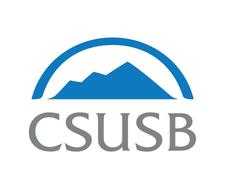 STAFF COUNCILAGENDAOctober 24, 20182:00 – 3:30pm  CE-336New BusinessApprove meeting minutes from 10/10SDC –Introducing the new “Pawz for Learning” program (Marissa Boyles)Working parent Group meeting on 10.17.18 (Cromwell)November 21st Staff Council meeting(Cromwell)Old BusinessOfficer ReportsChairFall CommencementMeeting w/ Strat Comm:Final Exam PacketsEmployee Emergency FundWorking Parents Support GroupVice ChairSearch committee request for Title IX associate DirectorSearch committee request for Vice President for Student AffairsSearch committee request for Director, Office of Financial Aid & ScholarshipsSearch committee request for Director, AVP & Dean of StudentsSearch committee request for Director, AVP Enrollment Management Staff Council Executive Committee meeting with President’s Cabinet on 11.5.18Dr. Torie Wieston-SerdanSecretaryTreasurerCommittee Updates	Social media presence (Machuca, Carnahan & Bookman)Event planning committee- Coyote Fast-break event, November 30thOne-Minute ItemsDates to KnowCSUSB Homecoming , October 27thAdjournment   Next Meeting: 	November 7, 2018 	            		Time: 2:00 – 3:00 pm	             		Location: CE-336